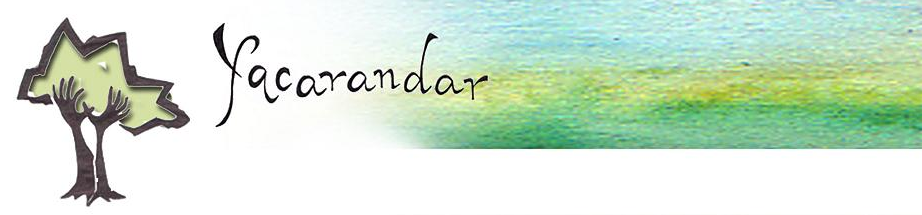                INSCRIPCIÓN COLONIAS “LA TRIBU YACA”         Fecha:   De acuerdo con la Ley Orgánica 15/1999 de 13 de diciembre de Protección de datos de carácter personal le informamos que se va a proceder a la incorporación de los datos personales que nos facilite a un fichero titularidad de la ASOCIACIÓN YACARANDAR, con domicilio en c/ Pedro Arnal Cavero nº 28, local 6, 50.014, Zaragoza, cuya finalidad es la gestión de las diversas actividades lúdicas, terapéuticas y formativas. Le informamos que en todo momento podrá ejercitar respecto a sus datos los derechos de acceso, rectificación, cancelación y oposición, comunicándolo por escrito, acompañado de copia del documento de identidad, a la dirección de la ASOCIACIÓN solicitando el formulario habilitado a tal efecto. [  ] Marque la casilla si NO desea que se le envíe información de las actividades de la ASOCIACIÓN.Firma:(Del padre o madre)AUTORIZACIÓN:Nombre del menor:………………………………………………Edad:………………………Nombre de la madre (o tutora):………………………………con D.N.I:………………………………Nombre del padre (o tutor):……………………….………... .con D.N.I:………………………………Don………………………………………….….y Doña…………………………………………………………Autorizan a Yacarandar para la realización de fotografías y/o vídeos en las que pueda aparecer su hijo/a o tutelado/a, y para su publicación en los medios de difusión y comunicación de sus actividades que utiliza Yacarandar (Ilustrar la página web de Yacarandar, cartelería, redes sociales, y otros medios de comunicación)Y para la debida constancia a todos los efectos legales se firma la presente autorización en Zaragoza, a ….... de……..…………………………de 2021.Fdo. Madre (o tutora)					     Fdo. Padre (o tutor)NOMBRE (DEL ADULTO):APELLIDOS:NOMBRE DEL NIÑO/AFECHA DE NACIMIENTO:DOMICILIO:DOMICILIO:TELÉFONOS :E-MAIL:FORMA DE PAGO:           Efectivo   □              Ingreso en cuenta: ES72 2085-8282-01-0330142856 □Para formalizar la reserva se abonarán 20 € por semana. Si se anula la inscripción en las Colonias después del 7 de junio esta cantidad no será devuelta. El resto del pago se efectuará en la semana anterior.FORMA DE PAGO:           Efectivo   □              Ingreso en cuenta: ES72 2085-8282-01-0330142856 □Para formalizar la reserva se abonarán 20 € por semana. Si se anula la inscripción en las Colonias después del 7 de junio esta cantidad no será devuelta. El resto del pago se efectuará en la semana anterior.SEMANA:HORARIO:   9-14h □            9-16h □       Horas adicionales: 8-9h   □     16-17h  □